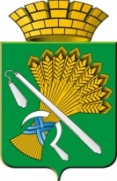 АДМИНИСТРАЦИЯ КАМЫШЛОВСКОГО ГОРОДСКОГО ОКРУГАП О С Т А Н О В Л Е Н И Еот 10.03.2022  N 182Об утверждении плана мероприятий по противодействиюэкстремизма и обеспечения гармонизации межнациональных и этноконфессиональных отношений на территории Камышловского городского округа на 2022 годНа основании Муниципальной программы «Профилактика экстремизма и гармонизация межнациональных и межконфессиональных отношений в Камышловском городском округе до 2028 года», утвержденной постановлением администрации Камышловского городского округа от 20.10.2021г. № 783, Устава Камышловского городского округа, администрация Камышловского городского округаПОСТАНОВЛЯЕТ:1. Утвердить план мероприятий по противодействию экстремизма и обеспечения гармонизации межнациональных и этноконфессиональных отношений на территории Камышловского городского округа на 2022 год (Приложение №1).2. Назначить ответственным за реализацию мероприятий по противодействию экстремизма и обеспечения гармонизации межнациональных и этноконфессиональных отношений на территории Камышловского городского округа на 2022 год председателя Комитета по образованию, культуре, спорту и делам молодежи администрации Камышловского городского округа Кузнецову О.М. 3. Контроль за исполнением настоящего постановления возложить на заместителя главы администрации Камышловского городского округа Соболеву А.А.И.о. главы администрацииКамышловского городского округа                                                       Е.Н. ВласоваПриложение №1УТВЕРЖДЕНпостановлением администрацииКамышловского городского округаот 10.03.2022 № 182Планмероприятий по противодействию экстремизма и обеспечения гармонизации межнациональных и этноконфессиональных  отношений на территории Камышловского городского округа на 2022 год№ п/пНаименование мероприятияИсполнительСрок осуществленияИсточникфинансирования, сумма расходов,тыс.руб.Система показателей контроля исполнения мероприятияДокументы, подтверждающие исполнение мероприятийОрганизационные мероприятия, направленные на управление в сфере государственной национальной политики Российской Федерации, на профилактику экстремизмаОрганизационные мероприятия, направленные на управление в сфере государственной национальной политики Российской Федерации, на профилактику экстремизмаОрганизационные мероприятия, направленные на управление в сфере государственной национальной политики Российской Федерации, на профилактику экстремизмаОрганизационные мероприятия, направленные на управление в сфере государственной национальной политики Российской Федерации, на профилактику экстремизмаОрганизационные мероприятия, направленные на управление в сфере государственной национальной политики Российской Федерации, на профилактику экстремизмаОрганизационные мероприятия, направленные на управление в сфере государственной национальной политики Российской Федерации, на профилактику экстремизмаОрганизационные мероприятия, направленные на управление в сфере государственной национальной политики Российской Федерации, на профилактику экстремизма1.Работа межведомственной комиссии по профилактике экстремизма на территории Камышловского городского округаКомитет по образованию, культуре, спорту и делам молодежи администрации Камышловского городского округаежеквартальнобез финансированиядоля выполненных в полном объеме протокольных решений комиссииотчеты ответственных исполнителей о выполнении протокольных решений2.Работа консультативного совета по взаимодействию с национальными и религиозными общественными объединениями на территории Камышловского городского округаКомитет по образованию, культуре, спорту и делам молодежи администрации Камышловского городского округаежеквартальнобез финансированиядоля выполненных в полном объеме протокольных решений комиссииотчеты ответственных исполнителей о выполнении протокольных решений3.Взаимодействие   субъектов профилактики с территориальной комиссией по делам несовершеннолетних и уполномоченными сотрудниками межмуниципального отдела МВД России «Камышловский»  Межмуниципальный отдел МВД России «Камышловский» (по согласованию), субъекты профилактики (по согласованию)постояннобез финансированияналичие системы взаимосогласованных действийотчеты ответственных лиц4.Подписание и реализация Соглашений о сотрудничестве с Каменской епархией администрация  Камышловского городского округа,Комитет по образованию, культуре, спорту и делам молодежи администрации Камышловского городского округапо отдельному планубез финансированиядоля выполненных в полном объеме мероприятийСоглашения,отчеты ответственных исполнителей о выполнении мероприятий5.Организация повышения квалификации работников муниципальных учреждений, муниципальных служащих по вопросам гармонизации межнациональных отношений, поддержания межэтнического мира, профилактики экстремизмаОрганизационный отдел администрации Камышловского городского округа,Комитет по образованию, культуре, спорту и делам молодежи администрации Камышловского городского округапостоянноза счет средств работодателяколичество работников, прошедших повышение квалификацииотчет о повышении квалификации,с приложением удостоверений о повышении квалификации6.Ведение мониторинга межнациональных отношенийКомитет по образованию, культуре, спорту и делам молодежи администрации Камышловского городского округаежеквартальнобез финансированияналичие мониторингаотчет исполнителей7.Организация  учебных семинаров, круглых столов, педагогических чтений по вопросам  воспитательно-профилактической работы Комитет по образованию, культуре, спорту и делам молодежи администрации Камышловского городского округа ежеквартальнов рамках текущего финансирования деятельности количество семинаров, совещаний, количество участниковотчеты исполнителей8.Использование в учебном процессе методических пособий; рекомендаций  по гражданско-правовому образованию, направленному на формирование толерантного сознания, веротерпимости и обучение  межкультурному диалогуобразовательные учреждения городского округапостояннобез финансированияколичество использованных материаловотчет исполнителейОрганизация и проведение мероприятий, направленных на развитие системы образования, гражданского и патриотического воспитания подрастающего поколенияОрганизация и проведение мероприятий, направленных на развитие системы образования, гражданского и патриотического воспитания подрастающего поколенияОрганизация и проведение мероприятий, направленных на развитие системы образования, гражданского и патриотического воспитания подрастающего поколенияОрганизация и проведение мероприятий, направленных на развитие системы образования, гражданского и патриотического воспитания подрастающего поколенияОрганизация и проведение мероприятий, направленных на развитие системы образования, гражданского и патриотического воспитания подрастающего поколенияОрганизация и проведение мероприятий, направленных на развитие системы образования, гражданского и патриотического воспитания подрастающего поколенияОрганизация и проведение мероприятий, направленных на развитие системы образования, гражданского и патриотического воспитания подрастающего поколения9.Формирование и функционирование школьной службы примиренияобразовательные учреждения  городского округав течениеучебного годабез финансированияколичество действующих школ примиренияотчет исполнителей10.Организация участия детей и молодежи  в городских мероприятиях и праздниках гражданско-патриотической направленностиКомитет по образованию, культуре, спорту и делам молодежи администрации Камышловского городского округа, Муниципальное бюджетное учреждение «Центр развития физической культуры, спорта и патриотического воспитания»постоянно0,00количество проведенных мероприятий, их участниковотчет исполнителей11.Организация и проведение интеллектуальных игр, дебатов, акций для старшеклассников в общеобразовательных учреждениях по формированию национальной терпимости, знакомству с культурами   народов Урала, страны, мира, противодействию различным видам экстремизма,  этнофобии и ксенофобииКомитет по образованию, культуре, спорту и делам молодежи администрации Камышловского городского округа,образовательные учреждения городского округаежеквартальнобез финансированияколичество проведенных мероприятий, их участниковотчет исполнителей12.Организация и проведение мероприятий и  акций против проявления экстремизма во Всемирный день толерантностиКомитет по образованию, культуре, спорту и делам молодежи администрации Камышловского городского округа ежегоднобез финансированияколичество проведенных мероприятий, их участниковотчет исполнителей13.Организация проведения в городских, детских и школьных библиотеках циклов бесед по темам: «Культура межнациональных отношений», «Жить в мире с собой и другими», «Все  мы разные, но у нас много общего», «Я уважаю твое право»Комитет по образованию, культуре, спорту и делам молодежи администрации Камышловского городского округасогласно планам библиотекбез финансированияколичество проведенных мероприятий, их участниковотчет исполнителей14.Проведение родительского просвещения по темам: «Учимся договариваться», «Учимся принимать решения», «Воспитание толерантного сознания»общеобразовательные учреждения городского округасогласнопланам образовательных организацийбез финансированияколичество проведенных мероприятий, их участниковотчет исполнителей15.Проведение в общеобразовательных учреждениях циклов бесед, классных часов по темам: «Толерантная дорога к миру», «Толерантность помогает приобрести друзей», «Умение жить в обществе».общеобразовательные учреждения городского округасогласно планам образовательных учрежденийбез финансированияколичество проведенных мероприятий, их участниковотчет исполнителей16.Проведение  мониторинга учащихся на предмет приверженности  к идеям экстремистского  толкаКомитет по образованию, культуре, спорту и делам молодежи администрации Камышловского городского округа,Межмуниципальный отдел МВД России «Камышловский»(по согласованию)ежеквартальнобез финансированияналичие мониторингаотчет исполнителей 17.Изучение существующих и вновь образующихся неформальных молодежных объединений  асоциальной направленности в территории, способных перерасти в экстремистские организации, в целях дальнейшей   их переориентации  Комитет по образованию, культуре, спорту и делам молодежи администрации Камышловского городского округа,Межмуниципальный отдел МВД России «Камышловский» (по согласованию)постояннобез финансированияналичие данных,ведение реестра неформальных молодежных организаций (объединений)отчет исполнителей18.Проведение мониторинга ситуации в сфере противодействия экстремизму в образовательных учрежденияхКомитет по образованию, культуре, спорту и делам молодежи администрации Камышловского городского округа,МКУ «Центр обеспечения деятельности городской системы образования»,Образовательные учреждения городского округа ежеквартальнобез финансированияналичие системы мониторингадоклад по итогам за год о результатах мониторинга19.Организация в образовательных учреждениях работы по разъяснению действующего законодательства, устанавливающего юридическую ответственность за совершение экстремистских действийКомитет по образованию, культуре, спорту и делам молодежи администрации Камышловского городского округа, МКУ «Центр обеспечения деятельности городской системы образования»,Межмуниципальный отдел МВД России «Камышловский» (по согласованию)в течение учебного годабез финансированияколичество проведенных мероприятий, их участниковотчет исполнителейУкрепление единства и духовной общности народов, проживающих на территории Камышловского городского округаУкрепление единства и духовной общности народов, проживающих на территории Камышловского городского округаУкрепление единства и духовной общности народов, проживающих на территории Камышловского городского округаУкрепление единства и духовной общности народов, проживающих на территории Камышловского городского округаУкрепление единства и духовной общности народов, проживающих на территории Камышловского городского округаУкрепление единства и духовной общности народов, проживающих на территории Камышловского городского округаУкрепление единства и духовной общности народов, проживающих на территории Камышловского городского округа20.Развитие национальных коллективов на территории Камышловского городского округаКомитет по образованию, культуре, спорту и делам молодежи администрации Камышловского городского округапостояннобез финансированияколичество коллективов, их участников, количество выступленийотчет исполнителей21.Проведение казачьей спартакиады на Камышловской землеКомитет по образованию, культуре, спорту и делам молодежи администрации Камышловского городского округа,Некоммерческая организация «Станичное казачье общество» «Камышловская» (по согласованию),Муниципальное бюджетное учреждение «Центр развития физической культуры, спорта и патриотического воспитания»ежегодно2020 – 50000,0;2021 – 50000,0;2022 – 50000,0количество участниковотчет исполнителей22.Проведение мероприятий в рамках Дня народов Среднего УралаКомитет по образованию, культуре, спорту и делам молодежи администрации Камышловского городского округа, Муниципальное бюджетное учреждение «Центр развития физической культуры, спорта и патриотического воспитания»сентябрьприобретение наградной продукции2020 – 46200,0;2021 – 0,02022 -50600,0 количество проведенных мероприятий, их участниковотчет исполнителей23.Организация участия школьников в олимпиадах по родному языкуКомитет по образованию, культуре, спорту и делам молодежи администрации Камышловского городского округа,МКУ «Центр обеспечения деятельности городской системы образования»по отдельному планубез финансированияколичество проведенных мероприятий, их участниковотчет исполнителейПоддержка русского языка как государственного языка Российской Федерации и языков народов РоссииПоддержка русского языка как государственного языка Российской Федерации и языков народов РоссииПоддержка русского языка как государственного языка Российской Федерации и языков народов РоссииПоддержка русского языка как государственного языка Российской Федерации и языков народов РоссииПоддержка русского языка как государственного языка Российской Федерации и языков народов РоссииПоддержка русского языка как государственного языка Российской Федерации и языков народов РоссииПоддержка русского языка как государственного языка Российской Федерации и языков народов России24.Реализация мероприятий, посвященных дню русского языкаКомитет по образованию, культуре, спорту и делам молодежи администрации Камышловского городского округа;образовательные организации городского округа;МКУ «Центр обеспечения деятельности городской системы образования»2-й, 4-й квартал годабез финансированияколичество проведенных мероприятий, их участниковотчет исполнителей25.Содействие в обучении мигрантов русскому языкуОтделение УФМС России по Свердловской области в Камышловском районе (по согласованию)по необходимостибез финансированияколичество проведенных мероприятий, их участниковотчет исполнителей26.Организация и проведение олимпиад, конкурсов знатоков русского языкаКомитет по образованию, культуре, спорту и делам молодежи администрации Камышловского городского округа,МКУ «Центр обеспечения деятельности городской системы образования»постояннотекущее финансированиеколичество проведенных мероприятий, их участниковотчет исполнителейФормирование системы социальной  адаптации мигрантовФормирование системы социальной  адаптации мигрантовФормирование системы социальной  адаптации мигрантовФормирование системы социальной  адаптации мигрантовФормирование системы социальной  адаптации мигрантовФормирование системы социальной  адаптации мигрантовФормирование системы социальной  адаптации мигрантов27.Проведение оперативно-профилактических мероприятий с мигрантамиОтделение УФМС России по Свердловской области в Камышловском районе (по согласованию),Межмуниципальный отдел МВД России «Камышловский» (по согласованию)постояннобез финансированияколичество проведенных мероприятий, их участниковотчет исполнителей28.Участие в реализации государственной Программы переселения соотечественниковадминистрация  Камышловского городского округапо положениюбез финансированияколичество рассмотренных анкет - заявленийпротоколы заседания комиссии29.Анализ миграционной ситуацииОтделение УФМС России по Свердловской области в Камышловском районе (по согласованию)ежеквартальнобез финансированияналичие данныхдоклад главе городского округаИнформационное обеспечениеИнформационное обеспечениеИнформационное обеспечениеИнформационное обеспечениеИнформационное обеспечениеИнформационное обеспечениеИнформационное обеспечение30.Организация подготовки и размещения материалов в СМИ и Интернет-ресурсах по информированию о реализации программных мероприятий, по созданию негативного имиджа националистических организаций и экстремистских движений, дискредитации проповедуемой ими идеологии и взглядов, их лидеров и активных членовадминистрация  Камышловского городского округа,субъекты профилактики(по согласованию)ежеквартальнотекущее финансированиеколичество материаловотчеты исполнителей31.Приобретение (изготовление) буклетов, плакатов, памяток и рекомендаций для образовательных учреждений, предприятий и учреждений, расположенных на территории городского округа, по безопасности, профилактике экстремизмаКомитет по образованию, культуре, спорту и делам молодежи администрации Камышловского городского округа,МБУ «Центр развития физической культуры, спорта и патриотического воспитания»по мере необходимостив рамках подпрограммы:2020 – 40000,0;2021 - 0,0;2022 – 30000,0количество материаловотчеты исполнителей32.Проведение спортивных мероприятий, спартакиад, в том числе массовых мероприятий, направленных на  профилактику экстремизмаКомитет по образованию, культуре, спорту и делам молодежи администрации Камышловского городского округа,МБУ «Центр развития физической культуры, спорта и патриотического воспитания»по мере необходимостив рамках подпрограммы:2020 – 50000,0;2021 - 50000,0;2022 – 50000,0количество материаловотчеты исполнителей